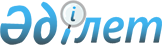 ПРОТОКОЛ о присоединении Государственной налоговой службы при Правительстве Кыргызской Республики к Протоколу об обмене информацией в электронном виде между налоговыми органами государств-членов Евразийского экономического союза об уплаченных суммах косвенных налогов от 11 декабря 2009 годаПротокол, 10 октября 2017 года
      (* Вступил в силу 10 октября 2017 года -
Бюллетень международных договоров РК 2018 г., № 1, ст. 4)
      Министерство финансов Республики Армения, Министерство по налогам и сборам Республики Беларусь, Министерство финансов Республики Казахстан, Министерство финансов Российской Федерации и Государственная налоговая служба при Правительстве Кыргызской Республики,
      руководствуясь Договором о присоединении Кыргызской Республики к Договору о Евразийском экономическом союзе от 29 мая 2014 года, подписанным 23 декабря 2014 г.,
      согласились о нижеследующем: Статья 1
      Настоящим Протоколом Государственная налоговая служба при Правительстве Кыргызской Республики присоединяется к Протоколу об обмене информацией в электронном виде между налоговыми органами государств-членов Евразийского экономического союза об уплаченных суммах косвенных налогов от 11 декабря 2009 года (в редакции Протокола от 8 октября 2014 года о внесении изменений в Протокол об обмене информацией в электронном виде между налоговыми органами государств-членов таможенного союза об уплаченных суммах косвенных налогов от 11 декабря 2009 года и Протокола от 31 декабря 2014 года о внесении изменений в Протокол об обмене информацией в электронном виде между налоговыми органами государств-членов Евразийского экономического союза об уплаченных суммах косвенных налогов от 11 декабря 2009 года). Статья 2
      Настоящий Протокол вступает в силу с даты получения депозитарием по дипломатическим каналам последнего письменного уведомления о выполнении государствами-участниками настоящего Протокола внутригосударственных процедур, необходимых для его вступления в силу, но не ранее даты вступления в силу Договора о присоединении Кыргызской Республики к Договору о Евразийском экономическом союзе от 29 мая 2014 года, подписанного 23 декабря 2014 г.
      Совершено в городе Москве 28 апреля 2015 года в одном подлинном экземпляре на русском языке.
      Подлинный экземпляр настоящего Протокола хранится в Евразийской экономической комиссии, которая, являясь депозитарием настоящего Протокола, направит каждому участнику настоящего Протокола его заверенную копию.
      (Подписи)
					© 2012. РГП на ПХВ «Институт законодательства и правовой информации Республики Казахстан» Министерства юстиции Республики Казахстан
				
За Министерство финансов
Республики Армения
За Министерство
по налогам и сборам
Республики Беларусь
За Министерство финансов
Республики Казахстан
За Министерство финансов
Российской Федерации
За Государственную
налоговую службу при
Правительстве Кыргызской Республики